Минимальный перечень работ по благоустройству, предлагаемых к размещению на дворовой территории с визуализацией (в соответствии нормативной стоимостью, установленной постановлением Правительства Новгородской области от 15.03.2017 № 81 «О внесении изменений в государственную программу Новгородской области «Улучшение жилищных условий граждан и повышение качества жилищно-коммунальных услуг в Новгородской области на 2014-2018 годы и на период до 2020 года»)№п/пНаименование работ по благоустройству с визуализациейЕд. измеренияСтоимость, не более, тыс.руб.1.Асфальтовое покрытие с установкой бортового камня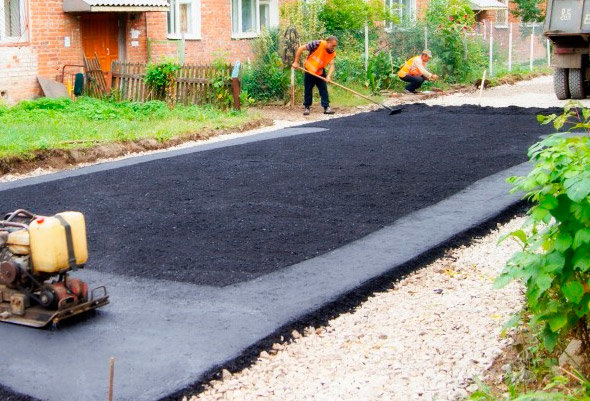 кв.м1,552.Установка фонарных столбов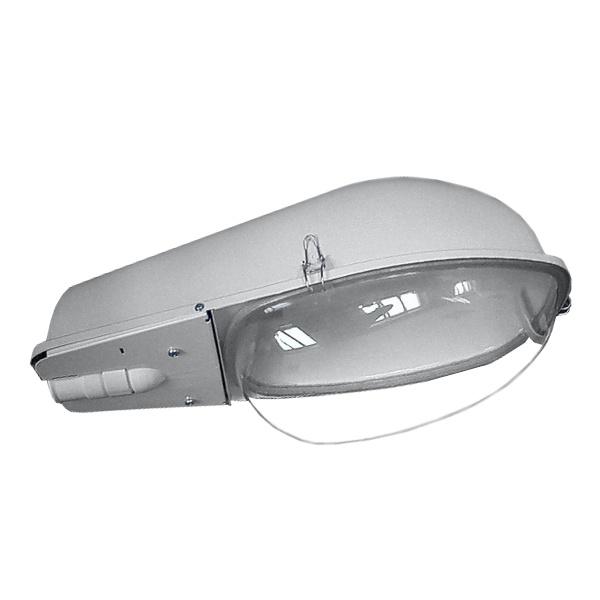 ед.20,03.Установка скамеек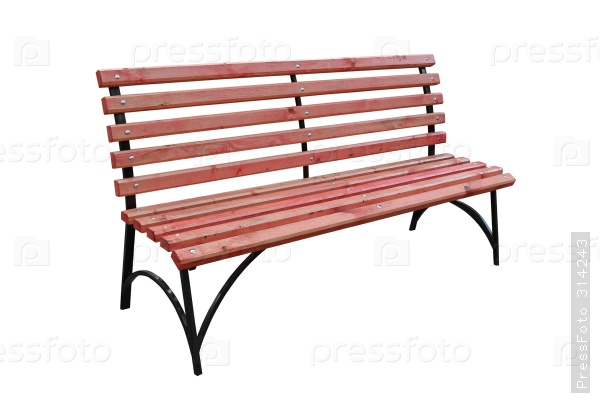 ед.5,04.Установка урн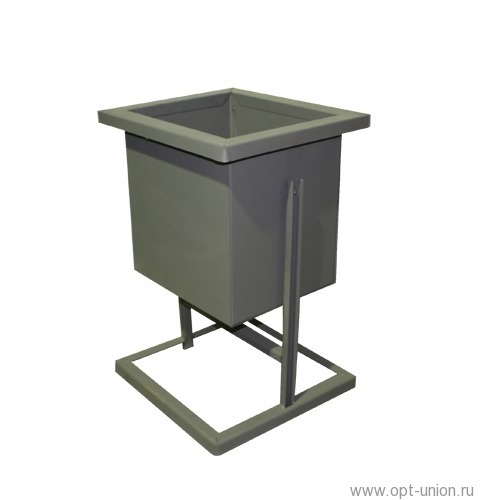 ед.2,0